Информация для заказаСправка [1, 2]Хлориды, наряду с бикарбонатами, являются наиболее важными анионами сыворотки. Вместе с натрием это наиболее осмотически активный компонент плазмы, который включен в поддержание распределения воды и анионно-катионного баланса. Концентрация хлоридов в сыворотке изменяется параллельно уровню натрия и обратно пропорционально уровню бикарбонатов. Увеличение значений хлоридов происходит при дегидратации, метаболическом ацидозе, связанном с длительной диареей и потерей бикарбоната, почечной недостаточностью и эндокринологическими расстройствами, такими как пониженная или повышенная функция надпочечников. Пониженные значения наблююдаются при метаболическом ацидозе, связанном с увеличенным синтезом органических кислот, потерей соли при нефритах и избыточном потоотделении.МетодФотометрический тест с использованием тиоцианата.Принцип определенияХлориды высвобождают эквивалентное количество тиоцианата из тиоцианата ртути (II). Тиоцианат образует с ионами железа комплекс красного цвета, светопоглощение которого пропорционально концентрации хлоридов.РеагентыКомпоненты и их концентрации в реакционной смесиСтабильность и хранениеРеагент стабилен до конца месяца, указанного в сроке годности, при хранении при 15–25°С, в защищенном от света месте. Не допускать загрязнения. Не замораживать реагент! Стандарт стабилен до конца указанного в сроке годности месяца при хранении при температуре 2–25°С.Меры предосторожности1. Реагент содержит тиоцианат ртути (II) и хлорид ртути (II). Не глотать! Избегать контакта реактива с кожей и слизистыми.2. Предпринимать меры предосторожности, обычные при работе с лабораторными реактивами.Обезвреживание отходовВ соответствии с местными правилами.Подготовка реагентаРеагент и стандарт готовы к использованию.Необходимые материалы, не включенные в набор• Общее лабораторное оборудование.Исследуемые образцы• Сыворотка или плазма.Стабильность [3]:Загрязненные образцы хранению не подлежат.Процедура определенияАдаптации к автоматизированным системам запрашивайте дополнительноРасчетПо калибратору или стандартуХлориды [ммоль/л] =  х х Конц.станд./кал. [ммоль/л].Фактор пересчетаХлориды [мЭкв./л] = Хлориды [ммоль/л].Контроли и калибраторыДля калибровки автоматизированных фотометрических систем рекомендуется калибратор TruCal U фирмы DiaSys. Для внутреннего контроля качества с каждой серией образцов проводите измерения контрольных сывороток TruLab N и P.Рабочие характеристикиДиапазон измеренийТест разработан для определения концентраций хлоридов в диапазоне измерения от 1 до 130 ммоль/л. Если значение превосходит верхнюю границу диапазона, образец должен быть    разведен 1 + 1 деионизованной водой и полученный результат должен быть умножен на 2.Специфичность/Помехоустойчивостьаскорбиновая к-та до 30 мг/дл и гемоглобин до 500 мг/дл не влияют на точность анализа. Влияние билирубина начинается с 20 мг/дл, липемии с 250 мг/дл триглицеридов.Чувствительность/Пределы определенияНижний предел определения 1 ммоль/л.Воспроизводимость(t = 25°C, число измерений n = 20)Нормальные величины [1]Литература1. Thomas L. Clinical Laboratory Diagnostics. 1st ed. Frankfurt: TH-Books Verlagsgesellschaft; 1998. p. 295–298.2. Scott GS, Heusel JW, LeGrys VA, Siggard-Andersen O. Electrolytes and blood gases. In:Burtis Chemistry. 3rd ed. Philadelphia: W.B Saunders Company; 1999. p. 1056-1094.3. Guder WG, Zawta B et al. The Quality of Diagnostic Samples. 1st ed. Darmstadt: GIT Verlag; 2001; p. 22-3.4. Schoenfeld RG, Lewellen CJ. A colorimetric method for determination of serum chloride. Clin Chem 1964; 10: 533-539.Разрешено к обращению на территории Российской Федерации     РУ № ФСР 2011/11624Система менеджмента качества сертифицирована на соответствие требованиям:  ISO 9001:2008, EN ISO 13485:2012, ГОСТ ISO 9001-2011, ГОСТ ISO 13485-2011      Допущено к обращению на территории Европейского Союза 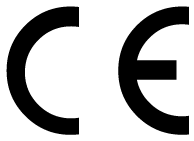 Авторизованный представитель ЗАО «ДИАКОН-ДС» в ЕСCE-partner4UESDOORNLAAN 13, 3951DB MAARN, THE NETHERLANDSИзготовительЗАО «ДИАКОН-ДС»142290, Московская область, г. Пущино, ул. Грузовая, д. 1а.По лицензии «DiaSys Diagnostic Systems GmbH», Alte Strasse 9, 65558 Holzheim, Germany. Alte Strasse 9, 65558 Holzheim, Germany.Кат. №ФасовкаSB 10 120 021R 3х68 мл + 1х3 мл стандартSB 10 120 022R 9х68 мл + 2х3 мл стандартR:Тиоцианат ртути (II), ммоль/л2Хлорид ртути (II), ммоль/л0,8Нитрат железа (III), ммоль/л20Азотная кислота, ммоль/л28Стандарт,ммоль/л:1007 днейпри 20–25°C7 днейпри 4–8°Cне менее годапри Длина волны, нм436Длина опт. пути, см1Температура, °C20–25/37Измерениеотносительно холостой пробыХолостаяпробаОбразец/стандартОбразец/стандарт, мкл–10Дист. вода, мкл10–Реагент, мкл10001000Перемешать, инкубировать 5 мин. Измерить оптическую плотность (A).Перемешать, инкубировать 5 мин. Измерить оптическую плотность (A).Перемешать, инкубировать 5 мин. Измерить оптическую плотность (A).Кат. №ФасовкаTruCal U5 9100 60 10 0601х3 млTruLab N5 9000 60 10 0601х5 млTruLab P5 9050 60 10 0601х5 млОбразецСреднеарифметическое значение, ммоль/лSD, ммоль/лCV, %ВнутрисерийнаяВнутрисерийнаяВнутрисерийнаяВнутрисерийнаяОбразец 196,51,851,92Образец 21103,563,22Образец 31172,702,31МежсерийнаяМежсерийнаяМежсерийнаяМежсерийнаяОбразец 197,52,122,18Образец 21082,262,08Образец 31171,701,45ммоль/лВзрослые:Взрослые:95 – 105Дети:1–7 дней96 – 1117–30 дней96 – 1101–6 месяцев96 – 1106 мес – 1 год96 – 108Более года96 – 109